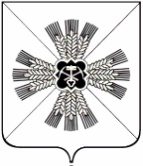 КЕМЕРОВСКАЯ ОБЛАСТЬАДМИНИСТРАЦИЯПРОМЫШЛЕННОВСКОГО МУНИЦИПАЛЬНОГО ОКРУГАПОСТАНОВЛЕНИЕот «28»марта 2023 г. № 340-Ппгт. ПромышленнаяО внесении изменений в постановление администрации Промышленновского муниципального округа от 04.02.2022 № 121-П    «Об утверждении положения и состава жилищно-бытовой комиссии администрации Промышленновского муниципального округа»                        (в редакции постановлений от 30.01.2023 № 79-П)В соответствии с Федеральным законом от 06.10.2003 № 131-ФЗ                  «Об общих принципах организации местного самоуправления в Российской Федерации», а также в связи с изменением кадрового состава:Внести изменения в постановление администрации Промышленновского муниципального округа от 04.02.2022 № 121-П                      «Об утверждении положения и состава жилищно-бытовой комиссии администрации Промышленновского муниципального округа» (в редакции постановлений от 30.01.2023 № 79-П):Утвердить состав жилищно-бытовой комиссии администрации Промышленновского муниципального округа согласно приложению № 1                      к настоящему постановлению.Настоящее постановление подлежит размещению на официальном сайте администрации Промышленновского муниципального округа в сети Интернет. Контроль за исполнением настоящего постановления возложить на и.о. первого заместителя главы администрации Промышленновского муниципального округа Т.В. Мясоедову.Постановление вступает в силу с даты его подписанияИсп.: М.В. ТимощенкоТел. 74621СОСТАВжилищно-бытовой комиссии администрации Промышленновского муниципального округаГлаваПромышленновского муниципального округаС.А. ФедарюкПриложение № 1к постановлениюадминистрации Промышленновскогомуниципального округаот «28»марта 2023 г. № 340-П.Мясоедова Татьяна Васильевна И.о. первого заместителя главы Промышленновского муниципального округа, председатель комиссииИ.о. первого заместителя главы Промышленновского муниципального округа, председатель комиссииВетохина Светлана АнатольевнаЧлены комиссии:Начальник жилищного отдела Управления по жизнеобеспечению и строительству администрации Промышленновского муниципального округа, заместитель председателя комиссииНачальник жилищного отдела Управления по жизнеобеспечению и строительству администрации Промышленновского муниципального округа, заместитель председателя комиссииВолодина Дарья АндреевнаГлавный специалист жилищного отдела Управления по жизнеобеспечению и строительству администрации Промышленновского муниципального округа, секретарь комиссииГлавный специалист жилищного отдела Управления по жизнеобеспечению и строительству администрации Промышленновского муниципального округа, секретарь комиссииТимощенко Мария ВладимировнаГлавный специалист жилищного отдела Управления по жизнеобеспечению и строительству администрации Промышленновского муниципального округаГлавный специалист жилищного отдела Управления по жизнеобеспечению и строительству администрации Промышленновского муниципального округаШерина Ольга АнатольевнаИ.о. начальника юридического отдела администрации Промышленновского муниципального округаИ.о. начальника юридического отдела администрации Промышленновского муниципального округаБелоконь Юлия ЮрьевнаСавченко Екатерина СергеевнаИ.о. председателя комитета по управлению муниципальным имуществом администрации Промышленновского муниципального округаНачальник отдела опеки и попечительства Управления образования администрации Промышленновского муниципального округаИ.о. председателя комитета по управлению муниципальным имуществом администрации Промышленновского муниципального округаНачальник отдела опеки и попечительства Управления образования администрации Промышленновского муниципального округаКоровина Оксана ВикторовнаНачальник Управления социальной защиты населения администрации Промышленновского муниципального округа (по согласованию)Начальник Управления социальной защиты населения администрации Промышленновского муниципального округа (по согласованию)Оленберг Елена МихайловнаДиректор МБУ «Комплексный центр социального обслуживания населения» (по согласованию)Директор МБУ «Комплексный центр социального обслуживания населения» (по согласованию)Начальник территориального отдела Управления по жизнеобеспечению и строительству администрации Промышленновского муниципального округаПо территориальной принадлежности (по согласованию)По территориальной принадлежности (по согласованию)И.о. первый заместитель главыИ.о. первый заместитель главыПромышленновского муниципального округаПромышленновского муниципального округаТ.В. Мясоедова